INST 201 Introduction to International StudiesMiddle East & North Africa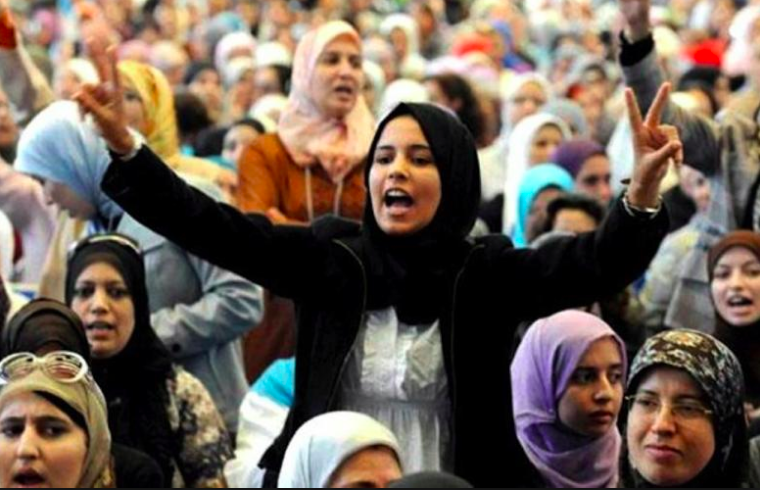 Source:  Morocco World NewsGeographical ScopeVariable definition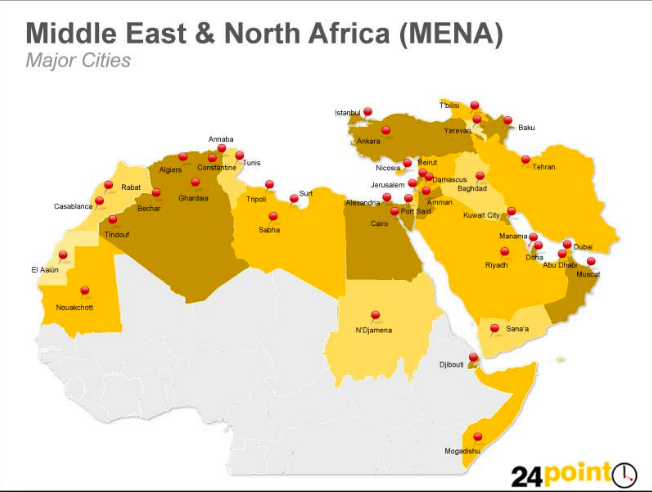 Core countries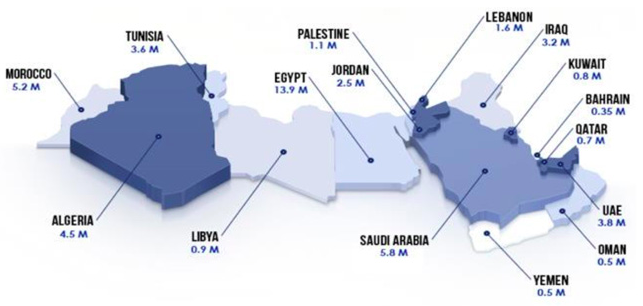 Metric is number of Facebook usersSource:  ICEFSometimes Western Sahara and Mauritania are included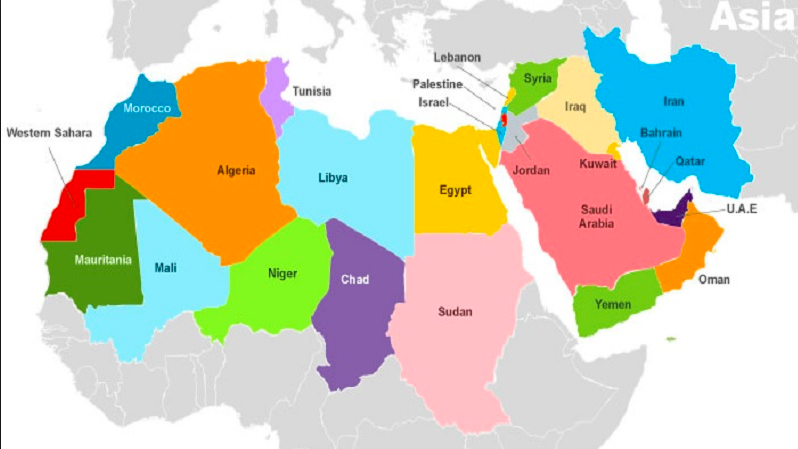 Sometimes Afghanistan and Pakistan are included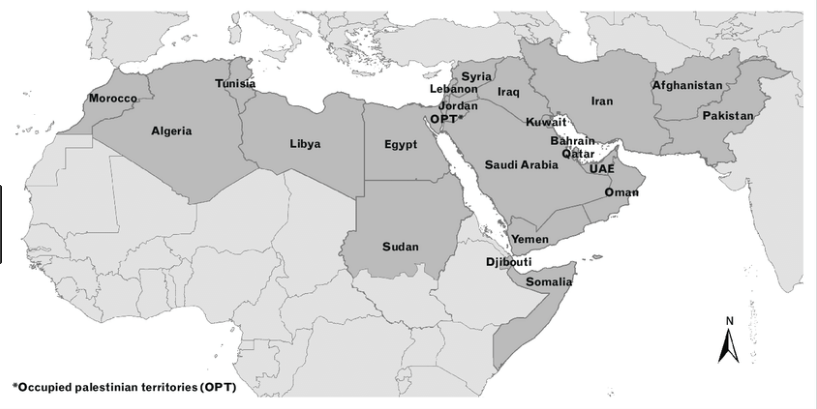 The scope preferred by Dr B (and most commonly used):The Middle of Where?From Past to PresentDiversity and DivisionFrom Empires to Nation-StatesThe Richest and the Poorest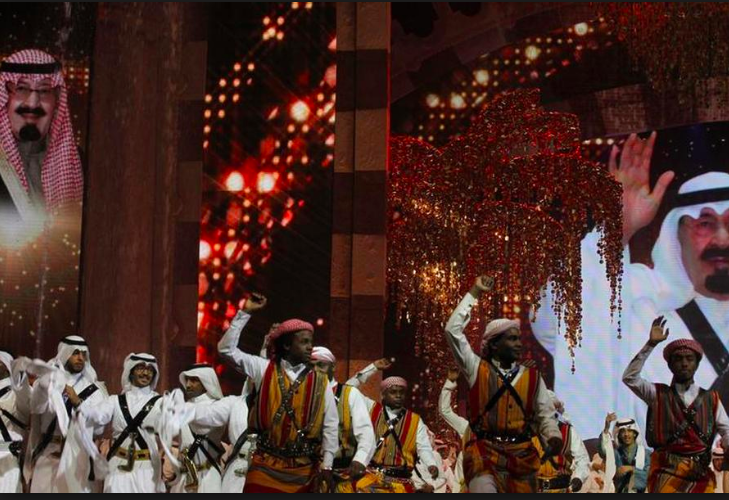 The Problem of PalestinePolitical Turmoil in the Middle EastMiddle East ProspectsResources on MENAWorld BankOECDPewIstiZada.com